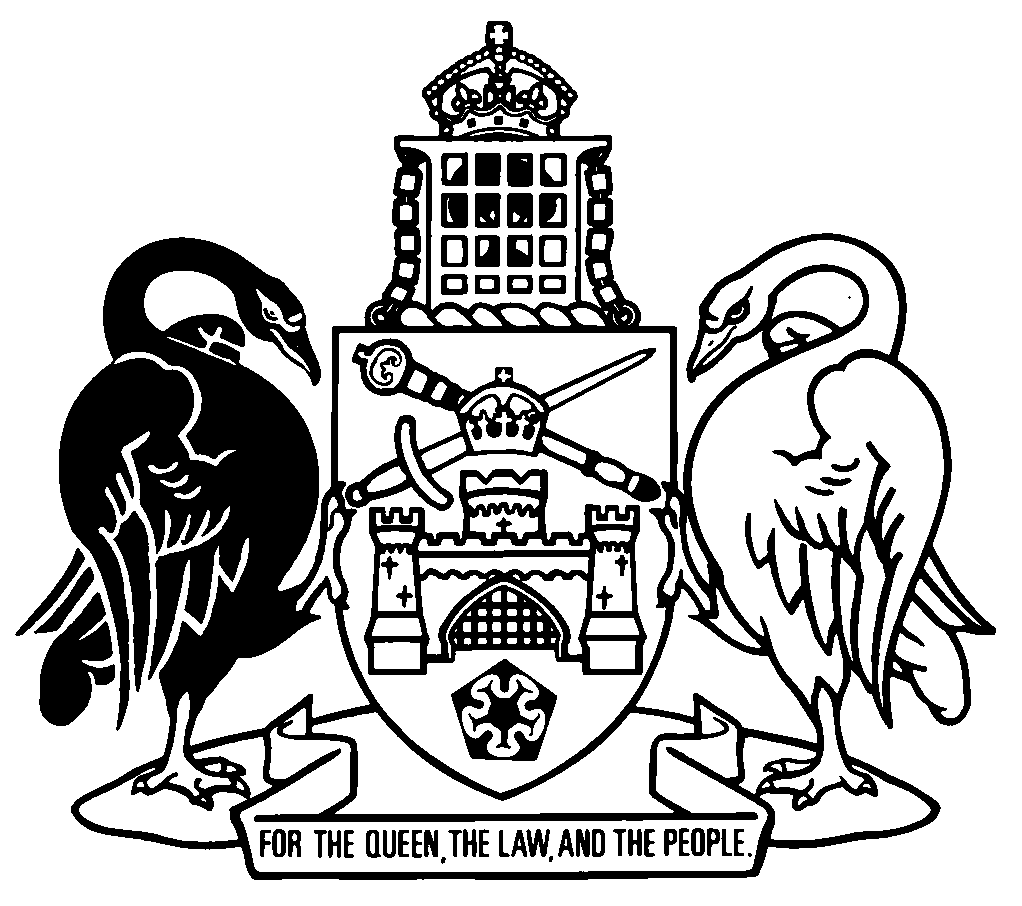 Subordinate laws—2012A chronological listing of subordinate laws notified in 2012[includes subordinate laws 2012 Nos 1-44]Subordinate laws—2012Subordinate laws—2012Subordinate laws—20121Road Transport (Public Passenger Services) Amendment Regulation 2012 (No 1) (repealed)made under the Road Transport (Public Passenger Services) Act 2001 and Road Transport (General) Act 1999
notified LR 19 January 2012
s 1, s 2 commenced 19 January 2012 (LA s 75 (1))
remainder commenced 1 March 2012 (s 2 and CN2012-5)repealed LA s 89 (1)
2 March 20122Road Transport (Offences) Amendment Regulation 2012 (No 1) (repealed)made under the Road Transport (General) Act 1999
notified LR 27 January 2012
s 1, s 2 commenced 27 January 2012 (LA s 75 (1))
remainder commenced 15 February 2012 (s 2)repealed LA s 89 (1)
16 February 20123Magistrates Court (Working with Vulnerable People Infringement Notices) Regulation 2012made under the Magistrates Court Act 1930
notified LR 2 February 2012
s 1, s 2 commenced 2 February 2012 (LA s 75 (1))
remainder commenced 8 November 2012 (s 2 and see Working with Vulnerable People (Background Checking) Act 2011 A2011-44 s 2 (2))4Working with Vulnerable People (Background Checking) Regulation 2012made under the Working with Vulnerable People (Background Checking) Act 2011
notified LR 6 February 2012
s 1, s 2 commenced 6 February 2012 (LA s 75 (1))
remainder commenced 8 November 2012 (s 2 and see Working with Vulnerable People (Background Checking) Act 2011 A2011-44 s 2 (2))5Medicines, Poisons and Therapeutic Goods Amendment Regulation 2012 (No 1) (repealed)made under the Medicines, Poisons and Therapeutic Goods Act 2008
notified LR 9 February 2012
s 1, s 2 commenced 9 February 2012 (LA s 75 (1))
remainder commenced 10 February 2012 (s 2)repealed LA s 89 (1)
11 February 20126Evidence Regulation 2012made under the Evidence Act 2011
notified LR 27 February 2012
s 1, s 2 commenced 27 February 2012 (LA s 75 (1))
remainder commenced 1 March 2012 (s 2)7Litter (Shopping Trolleys) Amendment Regulation 2012 (No 1) (repealed)made under the Litter Act 2004
notified LR 1 March 2012
s 1, s 2 commenced 1 March 2012 (LA s 75 (1))
remainder commenced 2 March 2012 (s 2)repealed LA s 89 (1)
3 March 20128Taxation (Government Business Enterprises) Amendment Regulation 2012 (No 1) (repealed)made under the Taxation (Government Business Enterprises) Act 2003
notified LR 8 March 2012
s 1, s 2 taken to have commenced 1 July 2011 (LA s 75 (2))
remainder taken to have commencement 1 July 2011 (s 2)repealed LA s 89 (8)
9 March 20129Work Health and Safety Amendment Regulation 2012 (No 1) (repealed)made under the Work Health and Safety Act 2011
notified LR 19 March 2012
s 1, s 2 taken to have commenced 1 January 2012 (LA s 75 (2))
remainder taken to have commenced 1 January 2012 (s 2)repealed LA s 89 (8)
20 March 201210Government Procurement Amendment Regulation 2012 (No 1) (repealed)made under the Government Procurement Act 2001
notified LR 26 March 2012
s 1, s 2 commenced 26 March 2012 (LA s 75 (1))
remainder commenced 5 April 2012 (s 2 and see Government Procurement Amendment Act 2012 A2012-11 s 2)repealed LA s 89 (1)
6 April 201211Residential Tenancies Amendment Regulation 2012 (No 1) (repealed)made under the Residential Tenancies Act 1997
notified LR 26 March 2012
s 1, s 2 commenced 26 March 2012 (LA s 75 (1))
remainder commenced 27 March 2012 (s 2)repealed LA s 89 (1)
28 March 201212Unit Titles (Management) Transitional Provisions Regulation 2012 (repealed)made under the Unit Titles (Management) Act 2011
notified LR 3 April 2012
s 1, s 2 commenced 3 April 2012 (LA s 75 (1))
remainder commenced 4 April 2012 (LA s 73 (3))Regulation expired
4 April 2017
(see s 6)13Liquor Amendment Regulation 2012 (No 1) (repealed)made under the Liquor Act 2010
notified LR 19 April 2012
s 1, s 2 commenced 19 April 2012 (LA s 75 (1))
remainder commenced 20 April 2012 (s 2)repealed LA s 89 (1)
21 April 201214Civil Law (Wrongs) Amendment Regulation 2012 (No 1) (repealed)made under the Civil Law (Wrongs) Act 2002
notified LR 26 April 2012
s 1, s 2 commenced 26 April 2012 (LA s 75 (1))
remainder commenced 27 April 2012 (s 2)repealed LA s 89 (1)
28 April 201215Magistrates Court (Fair Trading Motor Vehicle Repair Industry Infringement Notices) Regulation 2012made under the Magistrates Court Act 1930
notified LR 26 April 2012
s 1, s 2 commenced 26 April 2012 (LA s 75 (1))
remainder commenced 27 April 2012 (s 2)16Road Transport (Driver Licensing) Amendment Regulation 2012 (No 1) (repealed)made under the Road Transport (Driver Licensing) Act 1999
notified LR 26 April 2012
s 1, s 2 commenced 26 April 2012 (LA s 75 (1))
remainder commenced 9 July 2012 (s 2 and CN2012-13)repealed LA s 89 (1)
10 July 201217Magistrates Court (Smoking in Cars with Children Infringement Notices) Regulation 2012made under the Magistrates Court Act 1930
notified LR 26 April 2012
s 1, s 2 commenced 26 April 2012 (LA s 75 (1))
remainder commenced 1 May 2012 (s 2)18Planning and Development Amendment Regulation 2012 (No 1) (repealed)made under the Planning and Development Act 2007
notified LR 10 May 2012
s 1, s 2 commenced 10 May 2012 (LA s 75 (1))
remainder commenced 11 May 2012 (s 2)repealed LA s 89 (1)
12 May 201219Planning and Development Amendment Regulation 2012 (No 2) (repealed)made under the Planning and Development Act 2007
notified LR 17 May 2012
s 1, s 2 commenced 17 May 2012 (LA s 75 (1))
remainder commenced 18 May 2012 (s 2)repealed LA s 89 (1)
19 May 201220Security Industry Amendment Regulation 2012 (No 1) (repealed)made under the Security Industry Act 2003
notified LR 17 May 2012
s 1, s 2 commenced 17 May 2012 (LA s 75 (1))
s 3, s 4 commenced 18 May 2012 (s 2 (1))
remainder commenced 27 September 2012 (s 2 (2) and see Security Industry Amendment Act 2011 A2011-37 s 2 (2))repealed LA s 89 (1)
28 September 201221Road Transport (Vehicle Registration) Amendment Regulation 2012 (No 1) (repealed)made under the Road Transport (Vehicle Registration) Act 1999
notified LR 31 May 2012
s 1, s 2 commenced 31 May 2012 (LA s 75 (1))
remainder commenced 1 June 2012 (s 2)repealed LA s 89 (1)
2 June 201222Road Transport (Offences) Amendment Regulation 2012 (No 2) (repealed)made under the Road Transport (General) Act 1999
notified LR 14 June 2012
s 1, s 2 commenced 14 June 2012 (LA s 75 (1))
remainder commenced 1 July 2012 (s 2)repealed LA s 89 (1)
2 July 201223Planning and Development Amendment Regulation 2012 (No 3) (repealed)made under the Planning and Development Act 2007
notified LR 21 June 2012
s 1, s 2 commenced 21 June 2012 (LA s 75 (1))
remainder commenced 22 June 2012 (s 2)repealed LA s 89 (1)
23 June 201224Court Procedures Amendment Rules 2012 (No 1) (repealed)made under the Court Procedures Act 2004
notified LR 28 June 2012
r 1, r 2 commenced 28 June 2012 (LA s 75 (1))
remainder commenced 1 July 2012 (r 2)repealed LA s 89 (1)
2 July 201225Health Professionals Amendment Regulation 2012 (No 1) (repealed)made under the Health Professionals Act 2004
notified LR 28 June 2012
s 1, s 2 commenced 28 June 2012 (LA s 75 (1))
remainder commenced 1 July 2012 (s 2)repealed LA s 89 (1)
2 July 201226Building (General) Amendment Regulation 2012 (No 1) (repealed)made under the Building Act 2004
notified LR 28 June 2012
s 1, s 2 commenced 28 June 2012 (LA s 75 (1))
remainder commenced 1 July 2012 (s 2 and see Planning and Building Legislation Amendment Act 2011 (No 2) A2011-54, s 2 and CN2012-11)repealed LA s 89 (1)
2 July 201227Magistrates Court (Electoral Infringement Notices) Regulation 2012made under the Magistrates Court Act 1930
notified LR 28 June 2012
s 1, s 2 commenced 28 June 2012 (LA s 75 (1))
remainder commenced 1 July 2012 (s 2)28Magistrates Court (Liquor Infringement Notices) Amendment Regulation 2012 (No 1) (repealed)made under the Magistrates Court Act 1930
notified LR 28 June 2012
s 1, s 2 commenced 28 June 2012 (LA s 75 (1))
remainder commenced 29 June 2012 (s 2)repealed LA s 89 (1)
30 June 201229National Energy Retail Law (ACT) Regulation 2012made under the National Energy Retail Law (ACT) Act 2012
notified LR 29 June 2012
s 1, s 2 commenced 29 June 2012 (LA s 75 (1))
remainder commenced 1 July 2012 (s 2 and see National Energy Retail Law (ACT) Act 2012 A2012-31, s 2 and CN2012-12)30Public Health (Community Pharmacy Ownership) Amendment Regulation 2012 (No 1) (repealed)made under the Public Health Act 1997
notified LR 29 June 2012
s 1, s 2 commenced 29 June 2012 (LA s 75 (1))
remainder commenced 2 July 2012 (s 2)repealed LA s 89 (1)
3 July 201231Work Health and Safety Amendment Regulation 2012 (No 2) (repealed)made under the Work Health and Safety Act 2011
notified LR 5 July 2012
s 1, s 2 taken to have commenced 1 January 2012 (LA s 75 (2))
remainder taken to have commenced 1 January 2012 (s 2)repealed LA s 89 (8)
6 July 201232Education Amendment Regulation 2012 (No 1) (repealed)made under the Education Act 2004
notified LR 9 July 2012
s 1, s 2 commenced 9 July 2012 (LA s 75 (1))
remainder commenced 1 February 2013 (s 2)repealed LA s 89 (1)
2 February 201333Building (General) Amendment Regulation 2012 (No 2) (repealed)made under the Building Act 2004
notified LR 12 July 2012
s 1, s 2 commenced 12 July 2012 (LA s 75 (1))
remainder commenced 13 July 2012 (s 2)repealed LA s 89 (1)
14 July 201234Medicines, Poisons and Therapeutic Goods (Prescribing Authorisation—Optometrists) Amendment Regulation 2012 (No 1) (repealed)made under the Medicines, Poisons and Therapeutic Goods Act 2008
notified LR 2 August 2012
s 1, s 2 commenced 2 August 2012 (LA s 75 (1))
remainder commenced 3 August 2012 (s 2)repealed LA s 89 (1)
4 August 201235Road Transport (Alcohol and Drugs) Amendment Regulation 2012 (No 1) (repealed)made under the Road Transport (Alcohol and Drugs) Act 1977
notified LR 8 August 2012
s 1, s 2 commenced 8 August 2012 (LA s 75 (1))
remainder commenced 9 August 2012 (s 2)repealed LA s 89 (1)
10 August 201236Food (Nutritional Information) Amendment Regulation 2012 (No 1) (repealed)made under the Food Act 2001
notified LR 20 August 2012
s 1, s 2 commenced 20 August 2012 (LA s 75 (1))
remainder commenced 1 January 2013 (s 2 and see Food (Nutritional Information) Amendment Act 2011 A2011-32 s 2)repealed LA s 89 (1)
2 January 201337Road Transport (Public Passenger Services) Amendment Regulation 2012 (No 2) (repealed)made under the Road Transport (General) Act 1999 and Road Transport (Public Passenger Services) Act 2001
notified LR 10 September 2012
s 1, s 2 commenced 10 September 2012 (LA s 75 (1))
remainder commenced 11 September 2012 (s 2)repealed LA s 89 (1)
12 September 201238Domestic Relationships Regulation 2012made under the Domestic Relationships Act 1994
taken to have been notified LR 4 September 2012 (see Civil Unions Act 2012 A2012-40 s 31 (3) (a))
s 1 commenced 4 September 2012 (LA s 75 (1))
remainder commenced 11 September 2012 (see Civil Unions Act 2012 A2012-40 s 31 (3) (b))39Crimes (Child Sex Offenders) Amendment Regulation 2012 (No 1) (repealed)made under the Crimes (Sex Child Offenders) Act 2005
notified LR 12 September 2012
s 1, s 2 commenced 12 September 2012 (LA s 75 (1))
remainder commenced 13 September 2012 (s 2)repealed LA s 89 (1)
14 September 201240Planning and Development Amendment Regulation 2012 (No 4) (repealed)made under the Planning and Development Act 2007
notified LR 13 September 2012
s 1, s 2 commenced 13 September 2012 (LA s 75 (1))
remainder commenced 14 September 2012 (s 2)repealed LA s 89 (1)
15 September 201241Victims of Crime (Financial Assistance) Amendment Regulation 2012 (No 1) (repealed)made under the Victims of Crime (Financial Assistance) Act 1983
notified LR 17 September 2012
s 1, s 2 commenced 17 September 2012 (LA s 75 (1))
remainder commenced 18 September 2012 (s 2)repealed LA s 89 (1)
19 September 201242Planning and Development Amendment Regulation 2012 (No 5) (repealed)made under the Planning and Development Act 2007
notified LR 20 September 2012
s 1, s 2 commenced 20 September 2012 (LA s 75 (1))
remainder commenced 21 September 2012 (s 2)repealed LA s 89 (1)
22 September 201243Court Procedures Amendment Rules 2012 (No 2) (repealed)made under the Court Procedures Act 2004
notified LR 21 December 2012
r 1, r 2 commenced 21 December 2012 (LA s 75 (1))
remainder commenced 1 January 2013 (r 2)repealed LA s 89 (1)
2 January 201344Road Transport Legislation Amendment Regulation 2012 (No 1) (repealed)made under the Road Transport (Driver Licensing) Act 1999, Road Transport (General) Act 1999, Road Transport (Mass, Dimensions and Loading) Act 2009, Road Transport (Public Passenger Services) Act 2001, Road Transport (Safety and Traffic Management) Act 1999 and Road Transport (Vehicle Registration) Act 1999
notified LR 19 December 2012
s 1, s 2 commenced 19 December 2012 (LA s 75 (1))
remainder commenced 20 December 2012 (s 2)repealed LA s 89 (1)
21 December 2012